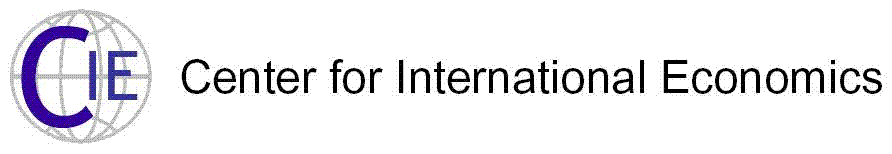 Working Paper Series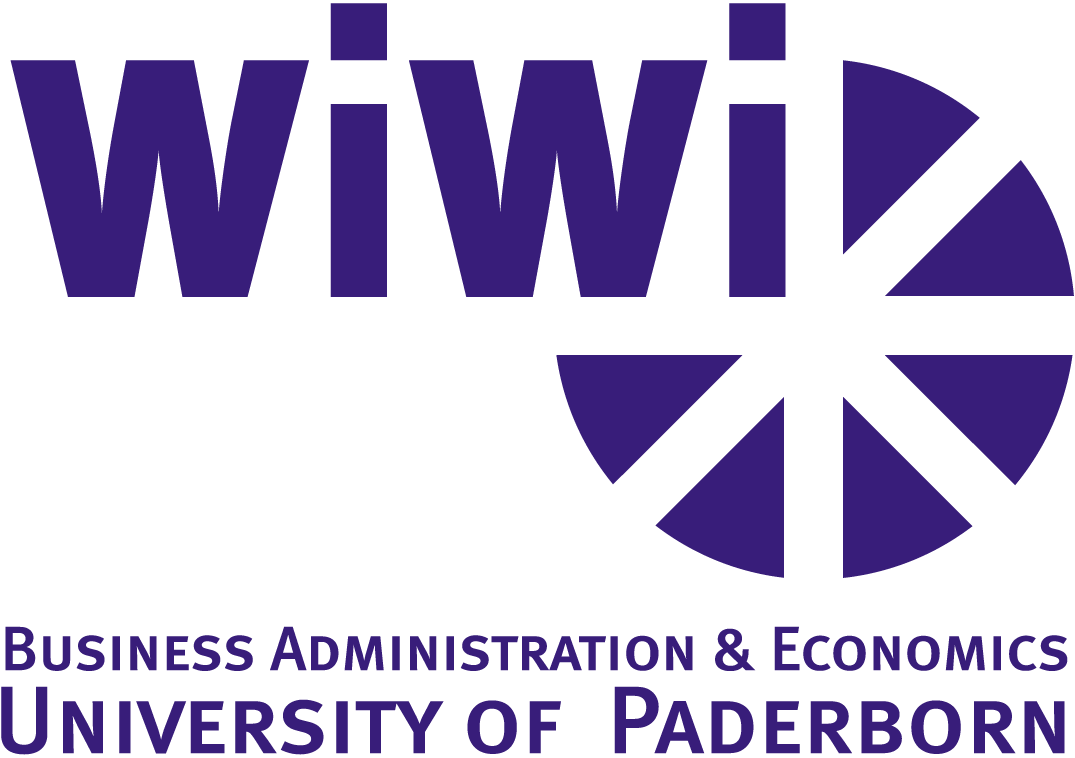 Center for  
 of  
Warburger Strasse 100
33098  / 